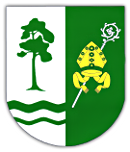 Urząd GminyDługosiodłoKARTA USŁUGIKARTA USŁUGIUrząd GminyDługosiodłoULGI W SPŁACIE ZOBOWIĄZAŃ PODATKOWYCHData zatwierdzenia……………..Komórka organizacyjnaWydział Finansowo-budżetowy -PodatkiWydział Finansowo-budżetowy -Podatki1. WYMAGANE DOKUMENTYwniosek podatnikao umorzenie zaległości podatkowejo rozłożenie na raty zapłaty podatku, zaległości podatkowejo odroczenie terminu płatności, zaległości podatkowejoświadczenie o stanie majątkowym zaświadczenie o dochodach za ostatnie 6 m-cy potwierdzenie z Powiatowego Urzędu Pracy statusu osoby bezrobotnej udokumentowane ponoszone wydatki (do wglądu rachunki np. za gaz, energie elektryczną koszty leczenia i in.), zaświadczenie o korzystaniu z pomocy społecznej, zeznanie o wysokości osiągniętego dochodu (poniesionej straty) w roku poprzednim w przypadku gdy wniosek składa podatnik będący przedsiębiorcą - formularz informacji przedstawianych przy ubieganiu się o pomoc de minimis osoby prawne - bilans za miniony rok, rachunek zysków i strat, inne na żądanie organu podatkowego w toku prowadzonego postępowania podatkowego.2. MIEJSCE ZŁOŻENIA DOKUMENTÓWUrząd Gminy Długosiodło – pokój nr 113. TERMIN I SPOSÓB ZAŁATWIENIA SPRAWYNie później niż w ciągu miesiąca, a sprawy szczególnie skomplikowane nie później niż w ciągu 2 miesięcy od daty wszczęcia postępowania – art. 139 § 1 ustawy z dnia 29 sierpnia 1997 r. Ordynacja podatkowa (tj. Dz. U. z 2019 r., poz. 900 ze zm.)4. OPŁATYbrak5. TRYB ODWOŁAWCZYOdwołanie do Samorządowego Kolegium Odwoławczego w Ostrołęce za pośrednictwem Wójta Gminy Długosiodło w terminie 14 dni licząc od dnia otrzymania decyzji. Odwołanie należy złożyć w Sekretariacie Urzędu Gminy Długosiodło  6. PODSTAWA PRAWNAArt. 67a i art. 67b ustawy z dnia 29 sierpnia 1997 r. Ordynacja podatkowa (tj. z 2019 r., poz. 900 ze zm.)7. INNE INFORMACJEPodanie może być sporządzone samodzielnie8. PRACOWNIK UDZIELAJĄCY  INFORMACJI W SPRAWIEMata Rychlicka – Podinspektor ds. wymiaru podatków i opłatTelefon: 29 64-23-663e-mail: m.rychlicka@dlugosiodlo.pl